Los Sruliks que vendrán. Demografía israelí: logros y desafíosActividadesCuando se fundó el Estado de Israel, la población judía era de 650.000. 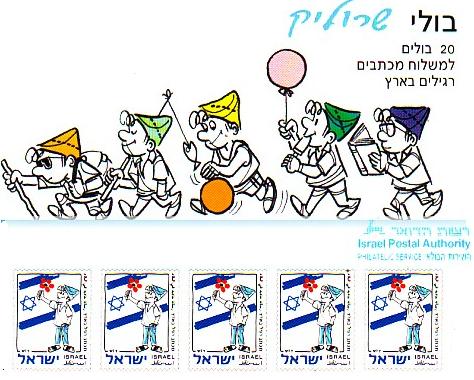 	
Cuando Dosh creó a Srulik, tres años más tarde, el país había recibido unos 687.000 inmigrantes. 
En la actualidad, la población total de Israel asciende a 8.700.000 de los cuales unos 6.500.000 son judíos. Es decir que, en apenas 70 años, el joven Estado ¡ha decuplicado su población! Y de ahora en más, ¿qué? En junio del 2015, el presidente de Israel, Reuvén Rivlin, en un discurso pronunciado en la Conferencia anual de Hertzlía, se refirió a los cambios demográficos que se vienen. Rivlin expresó su preocupación, no por la cantidad de población sino por su composición, o sea, por el futuro de la identidad israelí, que estaría representada por cuatro grupos o “tribus”.Lean el artículo “Hacia un nuevo orden israelí: Discurso del presidente de Israel, Reuvén Rivlin, en la Conferencia anual de Hertzlía”. https://www.enlacejudio.com/2015/06/09/hacia-nuevo-orden-israeli-discurso-del-presidente-de-israel-reuven-rivlin-en-la-conferencia-anual-de-herzliya/Según Rivlin, ¿cuál será la composición demográfica de la sociedad israelí en el futuro?.………………………………………………………………………………………………………….………………………………………………………………………………………………………….………………………………………………………………………………………………………….………………………………………………………………………………………………………….…………………………………………………………………………………………………………¿Qué problemas vaticina dada esta composición demográfica?.………………………………………………………………………………………………………….………………………………………………………………………………………………………….………………………………………………………………………………………………………….…………………………………………………………………………………………………………“Un niño de Beit El, otro de Rahat, de Herzliya y de Beitar Illit no solo no se conocen entre ellos, sino que son educados bajo una perspectiva totalmente diferente con respecto a los valores básicos y el carácter deseado del Estado de Israel’, subrayó Rivlin en referencia a localidades israelíes caracterizadas por distintas composiciones demográficas”. ¿A qué grupo demográfico alude cada una de las localidades mencionadas?.…………………………………………………………………………………………………...…………………………………………………………………………………………………...…………………………………………………………………………………………………..Den ejemplos de valores básicos que pueden diferir entre los distintos grupos. .…………………………………………………………………………………………………...…………………………………………………………………………………………………...…………………………………………………………………………………………………..¿Qué cambios traerá el “nuevo orden israelí” en relación con el ejército? ¿Cómo influirán estos cambios en la identidad nacional? .………………………………………………………………………………………………………….………………………………………………………………………………………………………….………………………………………………………………………………………………………….………………………………………………………………………………………………………….…………………………………………………………………………………………………………¿Qué propone Rivlin para “frenar la creciente polarización de la sociedad israelí y crear un sentido de pertenencia”?.………………………………………………………………………………………………………….………………………………………………………………………………………………………….………………………………………………………………………………………………………….………………………………………………………………………………………………………….…………………………………………………………………………………………………………Srulik, ¿dónde estás?Srulik continúa presente en el periodismo y en la cultura israelí, gracias a la pluma de caricaturistas que lo recrean y le dan su propia interpretación. Algunos de ellos mantienen la vitalidad y frescura original del personaje y otros lo utilizan para describir el gran cambio que atravesó el país desde los primeros tiempos hasta la actualidad.  Veamos algunos ejemplos: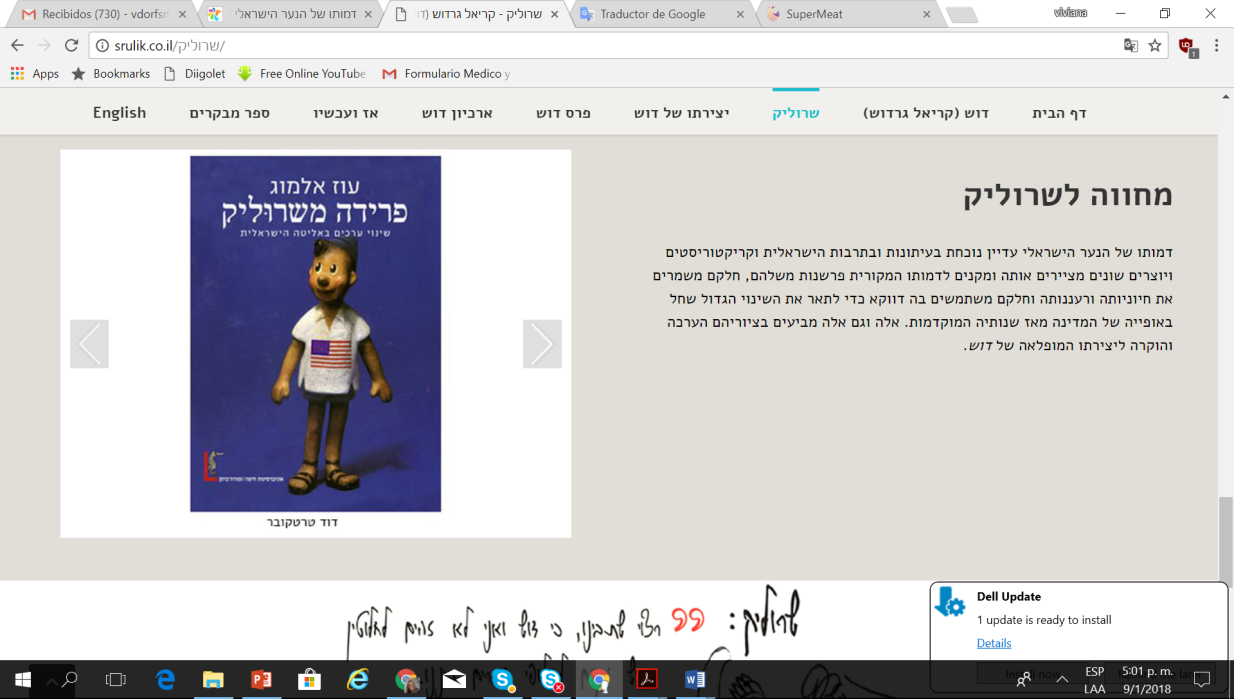 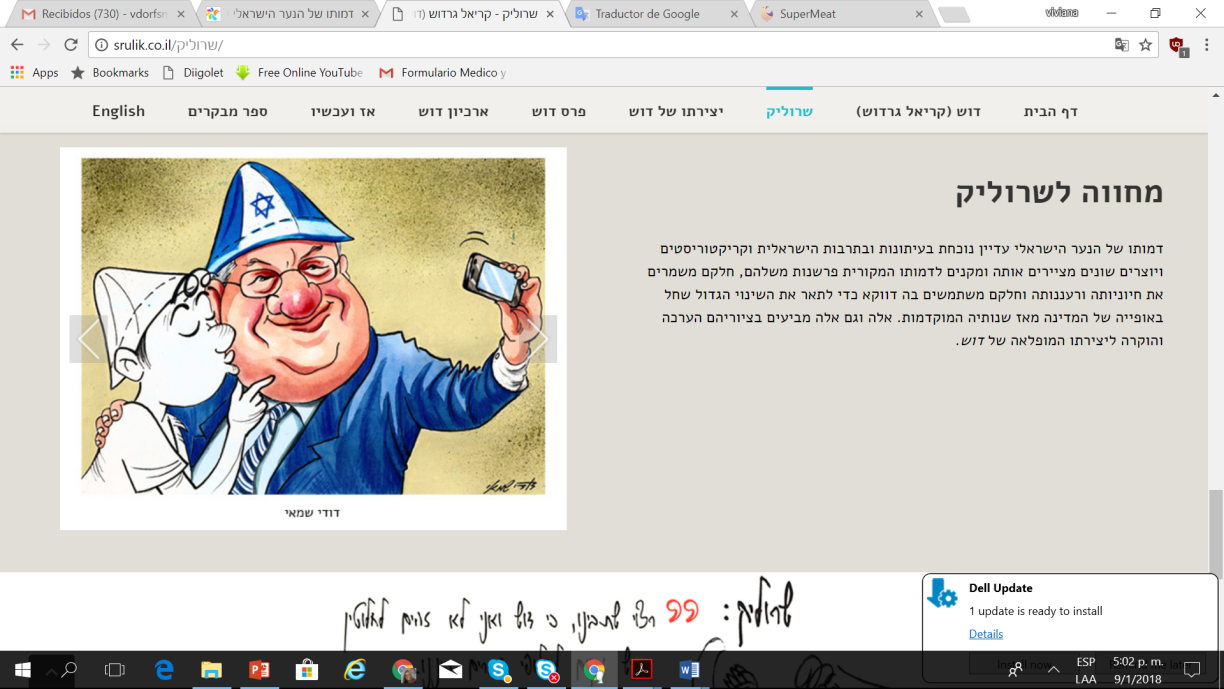 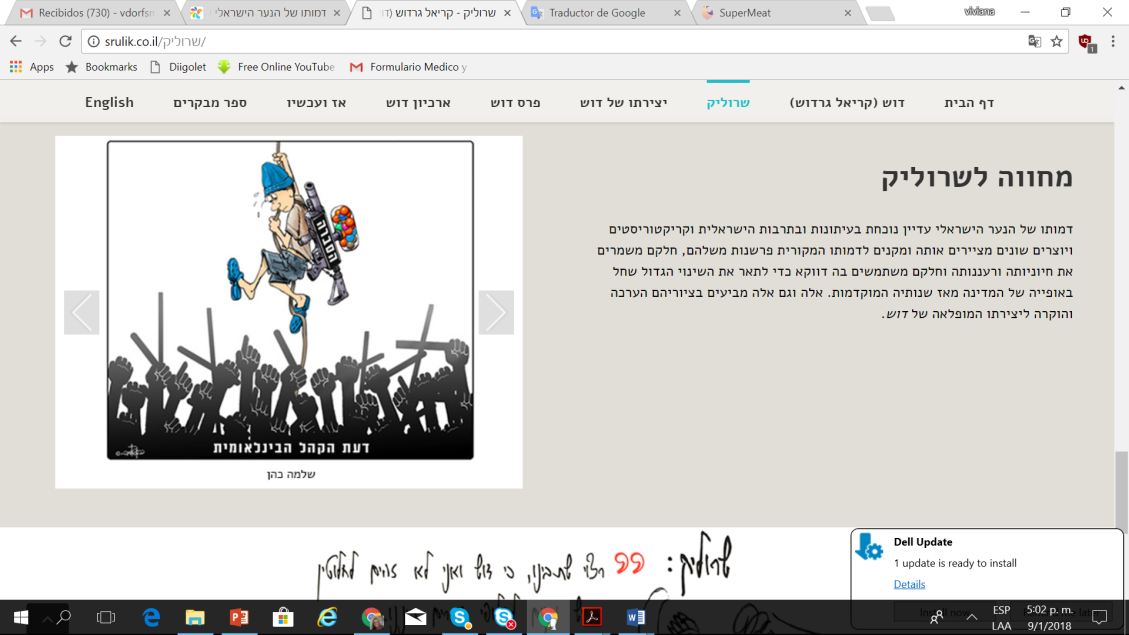 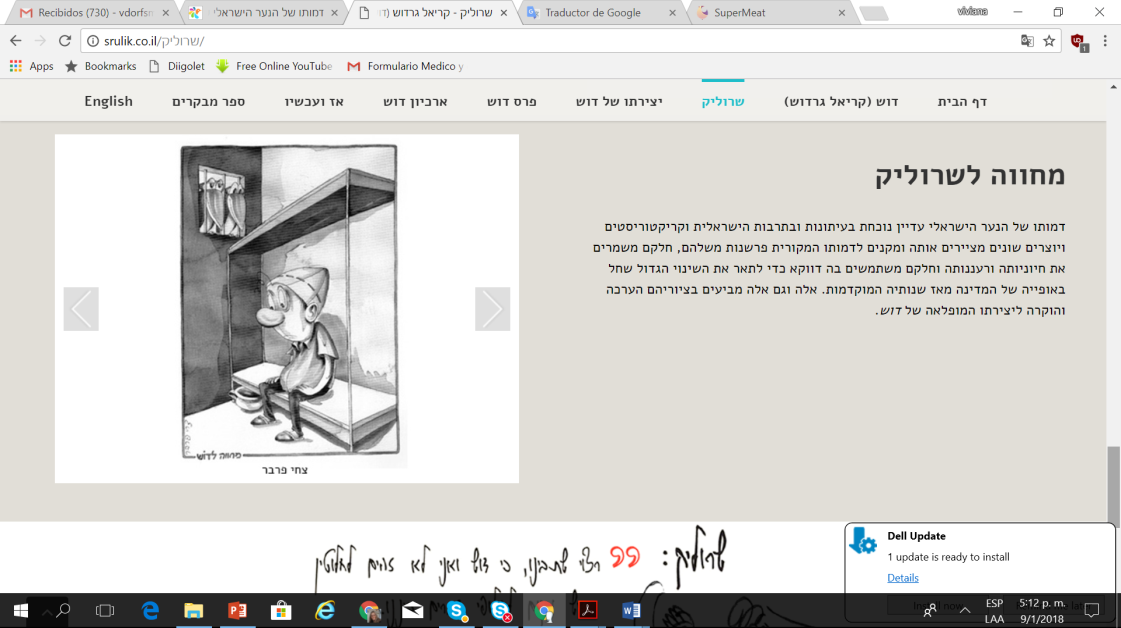 Y ahora, es el turno de ustedes de caricaturizar al Srulik del futuro. Elijan una de las siguientes opciones:Opción 1: Dibujen al o los Sruliks que vendrán, de acuerdo al planteo de Reuvén Rivlin. Opción 2: Dibujen al Srulik futuro, tal como desearían que sea. Agréguenle un globo de historieta con una reflexión.En todos los casos, tengan en cuenta al personaje en su integridad, por ejemplo:¿Qué rasgos distintivos tendrá? ¿Qué ropa, calzado y accesorios usará? ¿Cuál será su ocupación principal? ¿Qué pasatiempos tendrá? ¿Con quién socializará?  